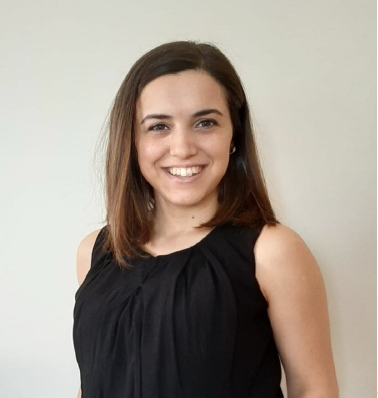 	MELİKE AKÇAWorking PaperBiographyPositionGraduate Student (Scholarship)E- Postamelike.akca@yeditepe.edu.trTelephone0216 578 00 00- 2742OfficeTBF Z-07The Effect of Foreign Exchange Exit Barrier Between Countries During The Economic Crisis PeriodB.A.International Finance, Yeditepe UniversityM.A.Financial Economics, Yeditepe University